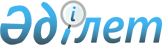 Байғанин аудандық мәслихатының кейбір шешімдерінің күші жойылды деп тану туралыАқтөбе облысы Байғанин аудандық мәслихатының 2024 жылғы 19 ақпандағы № 129 шешімі. Ақтөбе облысының Әділет департаментінде 2024 жылғы 26 желтоқсанда № 8516 болып тіркелді
      Қазақстан Республикасының "Құқықтық актілер туралы" Заңының 27 бабына сәйкес, Байғанин аудандық мәcлихаты ШЕШІМ ҚАБЫЛДАДЫ:
      1. Осы шешімнің қосымшасына сәйкес Байғанин аудандық мәслихатының кейбір шешімдерінің күші жойылды деп танылсын.
      2. Осы шешім оның алғашқы ресми жарияланған күнінен кейін күнтізбелік он күн өткен соң қолданысқа енгізіледі. Байғанин аудандық мәслихатының күші жойылды деп танылған кейбір шешімдерінің тізбесі
      1. Ақтөбе облысы Байғанин аудандық мәслихатының "Байғанин ауданында тұрғын үй көмегін көрсету мөлшерін және тәртібін айқындау туралы" 2020 жылғы 24 желтоқсандағы № 399 (Нормативтік құқықтық актілерді мемлекеттік тіркеу Тізілімінде № 7906 болып тіркелген) шешімі;
      2. Ақтөбе облысы Байғанин аудандық мәслихатының "Байғанин аудандық мәслихатының 2020 жылғы 24 желтоқсандағы № 399 "Байғанин ауданында тұрғын үй көмегін көрсету мөлшерін және тәртібін айқындау туралы" шешіміне өзгерістер енгізу туралы" 2021 жылғы 15 наурыздағы № 20 (Нормативтік құқықтық актілерді мемлекеттік тіркеу Тізілімінде № 8141 болып тіркелген) шешімі;
      3. Ақтөбе облысы Байғанин аудандық мәслихатының "Байғанин аудандық мәслихатының 2020 жылғы 24 желтоқсандағы № 399 "Байғанин ауданында тұрғын үй көмегін көрсету мөлшерін және тәртібін айқындау туралы" шешіміне өзгерістер енгізу туралы" 2023 жылғы 19 мамырдағы № 32 (Нормативтік құқықтық актілерді мемлекеттік тіркеу Тізілімінде № 8355 болып тіркелген) шешімі;
      4. Ақтөбе облысы Байғанин аудандық мәслихатының "Байғанин аудандық мәслихатының 2020 жылғы 24 желтоқсандағы № 399 "Байғанин ауданында тұрғын үй көмегін көрсету мөлшерін және тәртібін айқындау туралы" шешіміне өзгеріс енгізу туралы" 2023 жылғы 15 қарашадағы № 85 (Нормативтік құқықтық актілерді мемлекеттік тіркеу Тізілімінде № 8445 болып тіркелген) шешімі.
					© 2012. Қазақстан Республикасы Әділет министрлігінің «Қазақстан Республикасының Заңнама және құқықтық ақпарат институты» ШЖҚ РМК
				
      Байғанин аудандық мәслихатының төрағасы 

М. Сержан
Байғанин аудандық 
мәслихатының 2024 жылғы 
19 ақпандағы № 129 шешіміне 
қосымша